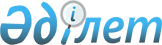 Қазақстан Республикасының Жоғары және орталық мемлекеттiк органдарын Ақмола қаласына көшiру жөнiндегi мемлекеттiк комиссиясын тарату туралыҚазақстан Республикасы Президентiнiң Жарлығы 1997 жылғы 31 желтоқсандағы N 3811

      Қазақстан Республикасының астанасын Алматы қаласынан Ақмола қаласына ауыстыру мәселелерiн мемлекеттiк басқаруды қамтамасыз ету жөнiндегi негiзгi мiндеттердiң атқарылуына байланысты қаулы етемiн: 

      1. Қазақстан Республикасының Жоғары және орталық мемлекеттiк органдарын Ақмола қаласына көшiру жөнiндегi мемлекеттiк комиссиясытаратылсын.     2. Қазақстан Республикасының Үкiметi бұрын шығарылған актiлердiосы Жарлыққа сәйкес келтiрсiн.     3. Осы Жарлық қол қойылған күннен бастап күшiне енедi.     Қазақстан Республикасының            Президентi 
					© 2012. Қазақстан Республикасы Әділет министрлігінің «Қазақстан Республикасының Заңнама және құқықтық ақпарат институты» ШЖҚ РМК
				